Obec Tetov, Tetov 22, 533 16 Vápno u Přelouče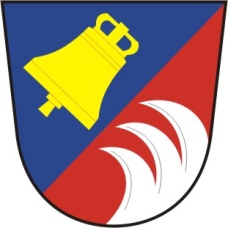 Starostka obce Tetov Vás zve na Zasedání zastupitelstva obce Tetov č. 5/2017, konané dne 26.7. 2017  od 18.00 hod. v zasedací místnosti OÚProgram: ZahájeníProjednání a schválení darovací smlouvySchválení zhotovitele chodníkůProjednání nákupu hasičského automobilu                  5. Diskuse, různé                 6. Návrh usnesení                 7. závěr                                                                                                   Ivana Rajnetová                                                                                                   Starostka obce Vyvěšeno  :  17.7.2017Sejmuto :      26. 7. 2017